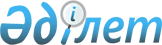 О внесении изменений и дополнений в распоряжение Президента Республики Казахстан от 25 марта 2002 года N 320
					
			Утративший силу
			
			
		
					Распоряжение Президента Республики Казахстан от 21 декабря 2002 года N 361. Утратило силу - распоряжением Президента РК от 24 октября 2003 г. N 425      1. Внести в распоряжение Президента Республики Казахстан от 25 марта 2002 года N 320 "О составах инспекции и межведомственных комиссий Совета Безопасности Республики Казахстан" следующие изменения и дополнения: 

      1) в пункте 2 цифру "6" заменить цифрой "7"; 

      2) в приложении 1: 

      строки: 

     "Фейдуалиев             - начальник военно-следственного 

     Нурмухан Абылханович      департамента Министерства внутренних 

                               дел Республики Казахстан      Шойнбаев                - главный эксперт Секретариата Совета 

     Малик Ульмесович          Безопасности Республики Казахстан"       изложить в следующей редакции:      "Сейдуалиев             - начальник военно-следственного 

     Нурмухан Абылханович      департамента Министерства внутренних 

                               дел Республики Казахстан      Шойнбаев                - заведующий сектором Секретариата 

     Малик Ульмесович          Совета Безопасности Республики 

                               Казахстан";       3) в приложении 2: 

      ввести в состав межведомственной комиссии по управлению в кризисных ситуациях:      Оксикбаева              - Секретаря Совета Безопасности 

     Омархана Нуртаевича       Республики Казахстан, заместителем 

                               председателя комиссии;       вывести из состава указанной комиссии Тажина М.М.; 

      4) в приложении 3: 

      ввести в состав межведомственной комиссии по информационному обеспечению деятельности Совета Безопасности: 

     Оксикбаева              - Секретаря Совета Безопасности 

     Омархана Нуртаевича       Республики Казахстан, председателем 

                               комиссии,      Утембаева               - заместителя Секретаря Совета 

     Ерика Мылтыкбаевича       Безопасности - заведующего 

                               Секретариатом Совета Безопасности 

                               Республики Казахстан, заместителем 

                               председателя комиссии,      Танирбергена            - заведующего сектором Секретариата 

     Саидмурата Бапанулы       Совета Безопасности Республики 

                               Казахстан, секретарем комиссии,      Марденова               - заместителя Директора Пограничной 

     Марата Жукеновича         службы Комитета национальной 

                               безопасности Республики Казахстан;       вывести из состава указанной комиссии: Тажина М.М., Джантемирова М.С., Уажанова Т.У., Шалабаева С.Д.; 

      в строке: 

     "Касымов                - заместитель Секретаря Совета 

     Алибек Хамидович          Безопасности Республики Казахстан, 

                               заместитель председателя комиссии"       слова "заместитель председателя комиссии" исключить; 

      5) в приложении 4: 

      ввести в состав межведомственной комиссии Совета Безопасности по вопросам внутренней безопасности: 

     Абдирова                - государственного инспектора 

     Нурлана Мажитовича        Секретариата Совета Безопасности 

                               Республики Казахстан,      Божко                   - первого заместителя Председателя 

     Владимира Карповича       Комитета национальной безопасности 

                               Республики Казахстан;       вывести из состава указанной комиссии: Елубаева Б.Ы., Ушурова И. А.; 

      строку: 

     "Искаков                - вице-Министр природных ресурсов и 

     Нурлан Абдильдаевич       охраны окружающей среды Республики 

                               Казахстан" 

      изложить в следующей редакции: 

     "Искаков                - вице-Министр охраны окружающей среды 

     Нурлан Абдильдаевич       Республики Казахстан";       6) приложение 5 изложить в редакции согласно приложению 1 к настоящему распоряжению; (Прим. РЦПИ. Данное приложение к распоряжению не прилагалось.) 

      7) приложение 6 изложить в редакции согласно приложению 2 к настоящему распоряжению; (Прим. РЦПИ. Данное приложение к распоряжению не прилагалось.) 

      8) дополнить приложением 7 согласно приложению 3 к настоящему распоряжению. (Прим. РЦПИ. Данное приложение к распоряжению не прилагалось.)       Президент 

      Республики Казахстан 
					© 2012. РГП на ПХВ «Институт законодательства и правовой информации Республики Казахстан» Министерства юстиции Республики Казахстан
				